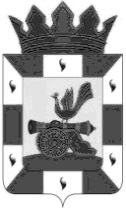 АДМИНИСТРАЦИЯ МУНИЦИПАЛЬНОГО ОБРАЗОВАНИЯ«СМОЛЕНСКИЙ РАЙОН» СМОЛЕНСКОЙ ОБЛАСТИР А С П О Р Я Ж Е Н И Еот 09.11.2018 № 355-р	В связи с наступлением осенне-зимнего периода, на основании постановления Администрации Смоленской области от 31.08.2006 № 322 (в редакции постановлений Администрации Смоленской области от 21.06.2007 № 235,                       от 01.11.2010 № 655, от 31.12.2010 № 867) «Об утверждении Правил охраны жизни людей на водных объектах в Смоленской области», в целях обеспечения безопасности населения, охраны жизни и здоровья людей, предупреждения и сокращения несчастных случаев на водных объектах на территории муниципального образования «Смоленский район» Смоленской области:         1.	Утвердить прилагаемый план мероприятий по обеспечению безопасности людей на водных объектах на территории муниципального образования «Смоленский район» Смоленской области в осенне-зимний период 2018-2019 годов (далее также – план).                2.  	Рекомендовать Главам муниципальных образований сельских поселений Смоленского района Смоленской области обеспечить выполнение мероприятий, предусмотренных планом.3.   Общему управлению Администрации муниципального образования «Смоленский район» Смоленской области (О.Г. Лобанова) разместить настоящее распоряжение на официальном сайте Администрации муниципального образования «Смоленский район» Смоленской области в сети Интернет.24.  Контроль за исполнением настоящего распоряжения возложить на заместителя Главы муниципального образования - начальника отдела сельского хозяйства,  председателя Комиссии по предупреждению и ликвидации чрезвычайных ситуаций и обеспечению пожарной безопасности при Администрации муниципального образования «Смоленский район» Смоленской области (А.В. Ярославцев). Глава муниципального образования «Смоленский район» Смоленской области                                    О.Н. Павлюченкова3ПЛАНмероприятий по обеспечению безопасности людей на водных объектахна территории муниципального образования «Смоленский район» Смоленской области в осенне- зимний период 2018-2019 годовОб утверждении плана мероприятий по обеспечению безопасности людей на водных объектах на территории муниципального образования «Смоленский район» Смоленской области в осенне-зимний период 2018-2019 годовУТВЕРЖДЕН                                                         распоряжением Администрации                                                     муниципального образования                                                  «Смоленский район» Смоленской области от 09.11.2018 № 355-р№п/пНаименование мероприятийОтветственные исполнителиСрок исполненияПримечание1.Изготовление и установка знаков, запрещающих выход на лед в опасных местахГлавы сельских поселений в течение сезона с учетом ледовой обстановки2.Информирование населения о складывающейся ледовой обстановке на водоемах, мерах безопасности на льду через средства массовой информации Главы сельских поселений, отдел по делам ГО и ЧС в течение сезона3.Проведение в образовательных организациях муниципального образования «Смоленский район» Смоленской области уроков безопасности по теме: «Правила безопасности на льду»Комитет по образованию, отдел по делам ГО и ЧС, ГИМСв течение сезона4.Осуществление методического руководства в период месячника безопасности людей на водных объектах на территории муниципального образования «Смоленский район» Смоленской областиОтдел по делам ГО и ЧС,ГИМСв течение месячника